Доброго дня и хорошего настроения участникам проекта.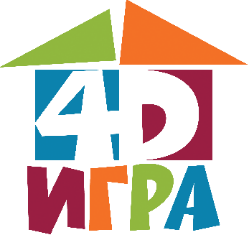 Вас приветствует МБДОУ детский сад № 23г. Новочеркасска.В феврале 2023г. с детьми подготовительной к школе группы "Подсолнушки " решили выбрать из банка игру "Сосульки". Игра очень весёлая и подвижная, именно в такие игры дети играют с удовольствием. Считалкой выбрали водящего и меняли его дальше по ходу игры. Дети очень ловко ускользали и не давали себя превращать в «сосульки». Но если всё же были «замороженные», их товарищи пытались разморозить и освободить. Ведь это не противоречило правилам игры. Очень веселая и интересная игра, дети получили массу положительных эмоций! Игра развивает быстроту, ловкость, выдержку. Спасибо за игру.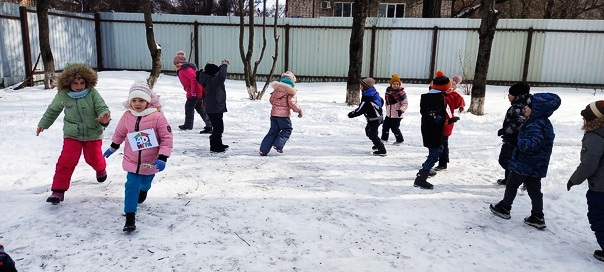 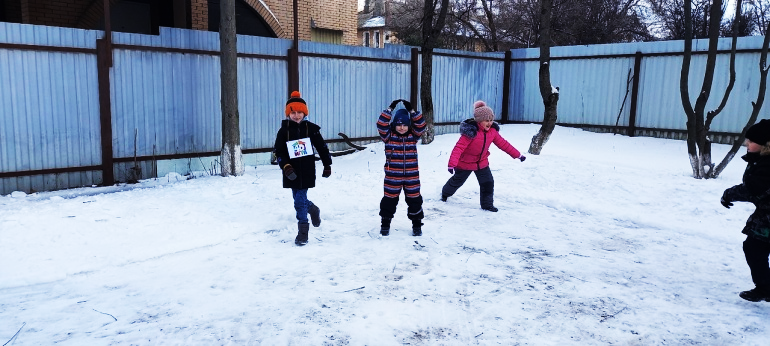 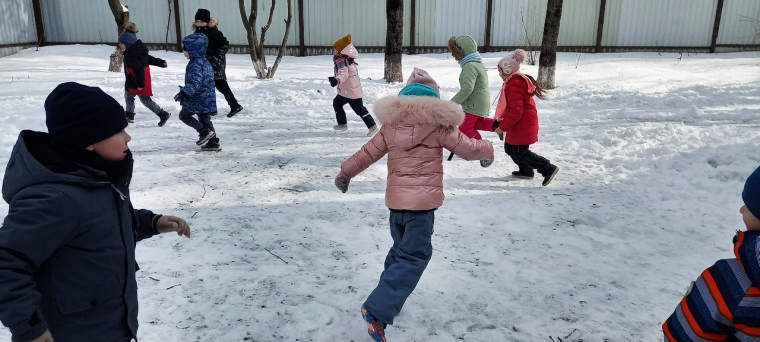 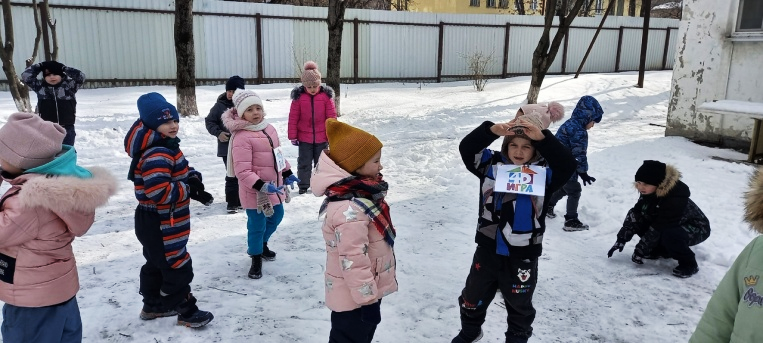 